Lunch Bag Client: Date of Collection: Time of Collection :Please complete the form below and return no later than 5 days before your booking.We reserve the right to alter options/ingrediants without notice. Those with special diets please note that most allergens are on the premises. Please call  the Bay Tree Chef (between 3pm and 5pm) to discuss any concernes.  Cancellations received within 24 hours of collection may be charged.Bay Tree Café01284 700607 | eat@baytreecafe.co.uk | 11 St Johns Street | Bury St Edmunds | Suffolk | IP33 1SQ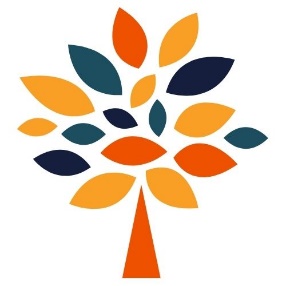 White RollGranary RollGluten FreeDairy freeEgg & watercress (v)Chicken, malyo, saladBacon, lettue, tomatoRoast Pepper & houmous (Vegan)Cheese & tomato (v)Tuna & sweetcornCheese & onion crispsSalt & vinegar crispsReady Salted CrispsAppleBananaGiant choc chip cookieShort bread (contains dairy)Still waterCoke Zero /Reg. Coke (Z or C)Sanpellegrino Orange/Lemon (O or L)Example: Paul T.xxxxZName1.2.3.4.5.6.7.8.9.10.11.12.13.14.15.16.17.18.19.20.TOTALS Note here any additional information ie:  Paul T, nut allegry No of bags:Total deposit: £ N/ABalance:£